Graphing a Quadratic in Standard FormDirections: Graph each quadratic by finding the axis of symmetry, vertex, and two other points. Show your work for each part.Axis of Symmetry:______________(work)Vertex: __________(work)y-intercept: ___________(work)Reflected Point: ___________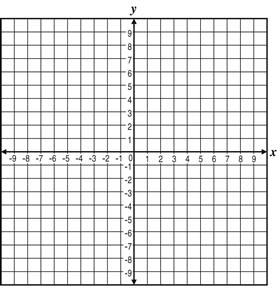 Axis of Symmetry:______________(work)Vertex: __________(work)y-intercept: ___________(work)Reflected Point: ___________Axis of Symmetry:______________(work)Vertex: __________(work)y-intercept: ___________(work)Reflected Point: ___________Axis of Symmetry:______________(work)Vertex: __________(work)y-intercept: ___________(work)Reflected Point: ___________Axis of Symmetry:______________(work)Vertex: __________(work)y-intercept: ___________(work)Reflected Point: ___________Axis of Symmetry:______________(work)Vertex: __________(work)y-intercept: ___________(work)Reflected Point: ___________